Виставковий календар на 2019 рік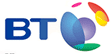 www.btyoungscientist. comВиставка	молодих	вчених	та	технологій	BT	YoungScientist & Technology Exhibition (Ірландія, м. Дублін)січень9 (середа)→ 12 (субота)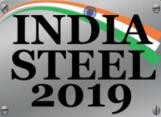 www.indiasteelexpo.inМіжнародна виставка та конференція з металургії –“INDIA STEEL EXPO 2019” (Індія, м. Мумбаї)січень22 (вівторок)→ 24 (четвер)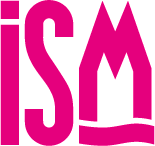 www.ism-cologne.deМіжнародна виставка солодощів, снеків та кондитерських    виробів    ISM    2019     (Німеччина, м. Кьольн). Запланований український стендсічень27 (неділя)→ 30 (середа)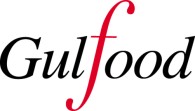 www.gulfood.comЩорічна світова виставка харчової промисловості та виробництва напоїв Gulfood 2019 (Об’єднані АрабськіЕмірати, м. Дубаї)лютий17 (неділя)→ 21 (четвер)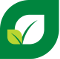 www.worldfood.plМіжнародна виставка харчування, напоїв, обладнання та упаковки  WorldFood  New   Logo   Revel   (Польща,   м. Варшава). Запланований український стендберезень7 (четвер)→ 9 (субота)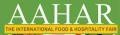 www.indiatradefair.comМіжнародна виставка харчової промисловості та сектору гостинності AAHAR-SPRING SHOW (Індія, м. Нью-Делі)березень13 (середа)→ 17 (неділя)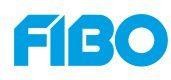 www.fibo.comМіжнародна виставка фітнеса, велнеса та здорового способу життя FIBO 2019 (Ірландія, м. Дублін)квітень4 (четвер)→ 12 (неділя)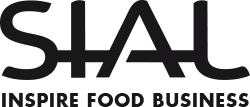 www.sialcanada.comМіжнародна	виставка	продуктів	харчування		та спеціалізованого	обладнання	SIAL		Canada	2019(Канада, м. Торонто)квітень травень30 (вівторок)→ 2 (четвер)www.worldfood.azМіжнародна виставка харчування, напоїв, обладнання та упаковки WorldFood Azerbaijan/Ipack Caspian 2018 (Азербайджан, м. Баку). Запланований український стендтравень15 (середа)→ 17 (п’ятниця)www.sialchina.comМіжнародна	виставка	продуктів	харчування		та спеціалізованого	обладнання	SIAL		China	2019(Китай, м. Шанхай)травень14 (вівторок)→ 16 (четвер)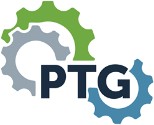 www.ptg.info.plМіжнародна виставка гірничорудної, енергетичної та металургійної	промисловості	KATOWICE	(Польща,м. Катовице)вересень10 (вівторок)→ 13 (п’ятниця)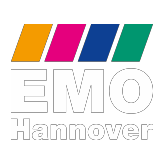 www.emo- hannover.deСвітова виставка для виробників металообробного обладнання з усього світу EMO Hannover 2019 (Німеччина, м. Ганновер)вересень16 (понеділок)→ 21 (субота)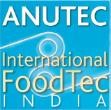 www.foodtecindia.comМіжнародна виставка постачальників харчових продуктів та напоїв ANUTEC- International FoodTecIndia (Індія, м. Мумбай)вересень27 (четвер)→ 29 (субота)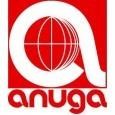 www.anuga.comМіжнародна виставка готових харчових продуктів та напоїв Anuga 2019 (Німеччина, м. Кьольн)жовтень5 (субота)→ 9 (середа)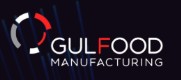 www.gulfood- manufacturing.comВиставка технологій виробництва та пакування харчових продуктів Gulfood Manufacturing (Об’єднані АрабськіЕмірати, м. Дубаї)листопад6 (середа)→ 8 (п’ятниця)